【留意事項】 申込締切日を過ぎましたら、参加確認書にて、連絡事項及び参加費等をご案内いたしますので、紙面に記載する口座に必要額をお振込みください。なお、申込締切日から数日が経過しても連絡がない場合には、直接事務局までご連絡願います。※申込と同時に入会の申し出があった場合には、会員料金が適用されます。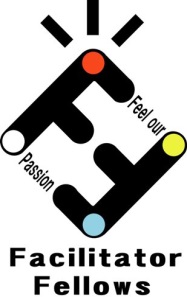 申　込　先　ＦＡＸ：０１１－８０１－７４５１Ｅ-mail: info@facili.jp　※本用紙は、ウェブサイト（ http://www.facili.jp ）でダウンロード出来ます。参加申込用紙参加申込用紙参加申込用紙参加申込用紙参加申込用紙参加申込用紙参加申込用紙特定非営利活動法人 Facilitator Fellows　御中体験学習ファシリテータースキル養成講座に以下のとおり申込みいたします。なお、各回申込締切日18:00以降の参加キャンセルについては、参加費の全額をキャンセル料としてお支払いいたします。※ 記入方法：会員ＩＤをご記入の方は、網掛け部分の記載の必要はありません。会員ＩＤは宛名ラベル右上に記載しています。会員以外の方、会員ＩＤをお忘れの方は全ての項目について記載願います。特定非営利活動法人 Facilitator Fellows　御中体験学習ファシリテータースキル養成講座に以下のとおり申込みいたします。なお、各回申込締切日18:00以降の参加キャンセルについては、参加費の全額をキャンセル料としてお支払いいたします。※ 記入方法：会員ＩＤをご記入の方は、網掛け部分の記載の必要はありません。会員ＩＤは宛名ラベル右上に記載しています。会員以外の方、会員ＩＤをお忘れの方は全ての項目について記載願います。特定非営利活動法人 Facilitator Fellows　御中体験学習ファシリテータースキル養成講座に以下のとおり申込みいたします。なお、各回申込締切日18:00以降の参加キャンセルについては、参加費の全額をキャンセル料としてお支払いいたします。※ 記入方法：会員ＩＤをご記入の方は、網掛け部分の記載の必要はありません。会員ＩＤは宛名ラベル右上に記載しています。会員以外の方、会員ＩＤをお忘れの方は全ての項目について記載願います。特定非営利活動法人 Facilitator Fellows　御中体験学習ファシリテータースキル養成講座に以下のとおり申込みいたします。なお、各回申込締切日18:00以降の参加キャンセルについては、参加費の全額をキャンセル料としてお支払いいたします。※ 記入方法：会員ＩＤをご記入の方は、網掛け部分の記載の必要はありません。会員ＩＤは宛名ラベル右上に記載しています。会員以外の方、会員ＩＤをお忘れの方は全ての項目について記載願います。特定非営利活動法人 Facilitator Fellows　御中体験学習ファシリテータースキル養成講座に以下のとおり申込みいたします。なお、各回申込締切日18:00以降の参加キャンセルについては、参加費の全額をキャンセル料としてお支払いいたします。※ 記入方法：会員ＩＤをご記入の方は、網掛け部分の記載の必要はありません。会員ＩＤは宛名ラベル右上に記載しています。会員以外の方、会員ＩＤをお忘れの方は全ての項目について記載願います。特定非営利活動法人 Facilitator Fellows　御中体験学習ファシリテータースキル養成講座に以下のとおり申込みいたします。なお、各回申込締切日18:00以降の参加キャンセルについては、参加費の全額をキャンセル料としてお支払いいたします。※ 記入方法：会員ＩＤをご記入の方は、網掛け部分の記載の必要はありません。会員ＩＤは宛名ラベル右上に記載しています。会員以外の方、会員ＩＤをお忘れの方は全ての項目について記載願います。特定非営利活動法人 Facilitator Fellows　御中体験学習ファシリテータースキル養成講座に以下のとおり申込みいたします。なお、各回申込締切日18:00以降の参加キャンセルについては、参加費の全額をキャンセル料としてお支払いいたします。※ 記入方法：会員ＩＤをご記入の方は、網掛け部分の記載の必要はありません。会員ＩＤは宛名ラベル右上に記載しています。会員以外の方、会員ＩＤをお忘れの方は全ての項目について記載願います。ふりがな会員ＩＤ会員ＩＤ名　　前会員ＩＤ会員ＩＤ性　　別□　男　性□　女　性年　　齢歳代歳代参加区分□ 会　員□ 非会員□ 学　生連 絡 先住　　所〒〒〒〒〒連 絡 先電話番号連 絡 先Ｅメール所　　属参加形態※参加するもの全てに☑をつけてください。講　　　座講　　　座講　　　座交　流　会交　流　会交　流　会参加形態※参加するもの全てに☑をつけてください。□ 前期講座　２月07日（日）参加□ 後期講座　４月16日（土）参加□ 前期講座　２月07日（日）参加□ 後期講座　４月16日（土）参加□ 前期講座　２月07日（日）参加□ 後期講座　４月16日（土）参加□ 前期交流会　２月07日（日）参加□ 後期交流会　４月16日（土）参加□ 前期交流会　２月07日（日）参加□ 後期交流会　４月16日（土）参加□ 前期交流会　２月07日（日）参加□ 後期交流会　４月16日（土）参加通 信 欄※ 質問やお問い合わせ、参加に当たっての連絡事項（遅刻や途中退席、指定期日までの振込み困難など）がありましたら記入してください。※ 質問やお問い合わせ、参加に当たっての連絡事項（遅刻や途中退席、指定期日までの振込み困難など）がありましたら記入してください。※ 質問やお問い合わせ、参加に当たっての連絡事項（遅刻や途中退席、指定期日までの振込み困難など）がありましたら記入してください。※ 質問やお問い合わせ、参加に当たっての連絡事項（遅刻や途中退席、指定期日までの振込み困難など）がありましたら記入してください。※ 質問やお問い合わせ、参加に当たっての連絡事項（遅刻や途中退席、指定期日までの振込み困難など）がありましたら記入してください。※ 質問やお問い合わせ、参加に当たっての連絡事項（遅刻や途中退席、指定期日までの振込み困難など）がありましたら記入してください。